Barrow CE Primary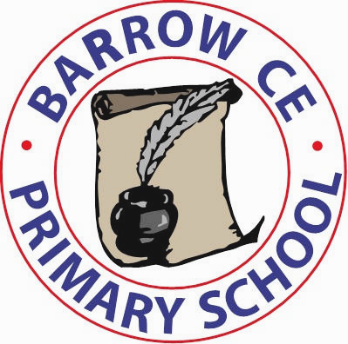 Maths Overview (September 2023 to July 2024) At Barrow CE School, we believe that every child can achieve in mathematics. We take a mastery approach to the teaching and learning of mathematics in mixed ability classes. Our ethos is that all children can be successful in the study of mathematics. We do not accept that ‘some children cannot do maths’ or that children should be limited by prior attainment. Maths is for everyone! We teach the skills to ensure our children are resilient learners who become life-long mathematicians. We aim to deliver an inspiring and engaging mathematics curriculum through high-quality teaching. Our approach to the teaching of Mathematics enables children to be numerate, creative, independent, inquisitive, enquiring and confident. Children should not be afraid to make mistakes and should fully embrace the fact that mistakes are part of learning! A mastery curriculum promotes a deep, long-term, secure and adaptable understanding of the subject so that children become fluent in calculations; possess a growing confidence to reason mathematically and hone their problem-solving skills.Our curriculum builds on the concrete, pictorial, abstract approach. By using all three, the children can explore and demonstrate their mathematical learning. Together, these elements help to cement knowledge so children truly understand what they have learnt. complex mathematical concepts are built on simpler conceptual components and when children understand every step in the learning sequence, maths becomes transparent and makes logical sense.We have implemented the Power Maths approach throughout the whole school. Our Maths Lead will continue to support others and to develop their knowledge of maths mastery by attending the ‘sustaining mastery’ sessions with the maths hub.We want every child to leave Barrow CE school enjoying maths, developing a set of mathematical skills that they can build upon in their future education.Power Maths WRM Edition Mixed Age Planning Yr 1 & 2 Power Maths WRM Edition Planning Year 3          Power Maths WRM Edition Planning Year 4Power Maths WRM Edition Planning Year 4             Power Maths WRM Edition Year 4 and Mixed Age Planning Yr 5 & 6 Reception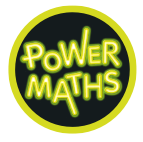 AutumnSpringSummerReceptionNumber and Place Value - Numbers to 5Number and Place Value - Comparing groups within 5Geometry, properties of shape – Shape (2D and 3D shapes)Number- addition and subtraction - Change within 5 – one more, one lessNumber - addition and subtraction - Number bonds within 5Geometry - properties of shape – Space (Spatial awareness)Number and Place Value - Numbers to 10Number and Place Value - Comparing groups up to 10Number- addition and subtraction - Addition to 10Number and Place Value – Measure (Length, height, distance and weight)Number- addition and subtraction - Number bonds to 10Number- addition and subtraction - SubtractionGeometry – properties of shape - Exploring patterns Number- addition and subtraction - Counting on and counting backNumber and Place Value - Numbers to 20Number and Multiplication - Numerical patterns (Doubling, Halving, Sharing, odds and evens)Geometry – Shape - Composing and decomposing shapesNumber and Place Value – Measure (Volume and capacity)Number- addition and subtraction – Sorting Measurement - TimeYear OneAutumn 1SpringSpringSummerSummerYear OneNumbers to 10 (unit 1)Part-whole within 10 (unit 2)Addition within 10 (unit 3)Subtraction within 10 (unit 4)2D and 3D shapes (unit 5)Numbers to 20 (unit 6)Addition and subtraction within 20 (unit 7)Introducing length and height (unit 9)Introducing mass and capacity (unit 10)Numbers to 20 (unit 6)Addition and subtraction within 20 (unit 7)Introducing length and height (unit 9)Introducing mass and capacity (unit 10)Multiplication and division (unit 11)Fractions (unit 12)Numbers to 50 (unit 8)Time (unit 16)Position and direction (unit 13)Money (unit 15)Numbers to 100 (unit 14) Multiplication and division (unit 11)Fractions (unit 12)Numbers to 50 (unit 8)Time (unit 16)Position and direction (unit 13)Money (unit 15)Numbers to 100 (unit 14) Year TwoAutumnAutumnSpringSpringSummerYear TwoNumbers to 100 (unit 1)Addition and Subtraction 1 (unit 2)Addition and Subtraction 2 (unit 3)Properties of shape  (unit 4)Numbers to 100 (unit 1)Addition and Subtraction 1 (unit 2)Addition and Subtraction 2 (unit 3)Properties of shape  (unit 4)Numbers to 100 (unit 1 cont.)Multiplication and division 1 (unit 6)Multiplication and division 2  (unit 7)length and height (unit 8)Mass, capacity and temperature (unit 9)Numbers to 100 (unit 1 cont.)Multiplication and division 1 (unit 6)Multiplication and division 2  (unit 7)length and height (unit 8)Mass, capacity and temperature (unit 9)Statistics (unit 14)Fractions (unit 10)Time (unit 11)Position and direction (unit 13)Money (unit 5)Problem solving and efficient methods (unit 12)Year ThreeAutumn Spring Summer Year ThreePlace value within 1,000 (Unit 1)Addition and subtraction 1 (Unit 2)Addition and Subtraction 2 (unit 3)Multiplication and division 1 (Unit 4)Multiplication and division 2 (unit 5)Multiplication and division 3 (unit 6)Length and perimeter (unit 7)Fractions 1 (unit 8)Mass (unit 9)Capacity (unit 10)Fractions 2 (unit 11)Money (unit 12)Time (unit 13)Angles and properties of shape (unit 14)Statistics (unit 15)Year FourAutumn Spring Summer Year FourPlace value – 4-digit numbers 1 (unit 1)Place value – 4-digit numbers 2 (unit 2)Addition and subtraction (unit 3) Area Measures (unit 4)Multiplication and division 1 (unit 5)Multiplication and division 2 (unit 6)Length and perimeter (unit 7)Fractions 1 (unit 8)Fractions 2 (unit 9)Decimals 1 (unit 10)Decimals 2 (unit 11)  Money (unit 12)Time (unit 13)Angles and 2D shapes (unit 14)Statistics (unit 15)Geometry – position and direction (unit 16)Year FourAutumn Spring Summer Year FourPlace value – 4-digit numbers 1 (unit 1)Place value – 4-digit numbers 2 (unit 2)Addition and subtraction (unit 3) Area Measures (unit 4)Multiplication and division 1 (unit 5)Multiplication and division 2 (unit 6)Length and perimeter (unit 7)Fractions 1 (unit 8)Fractions 2 (unit 9)Decimals 1 (unit 10)Decimals 2 (unit 11)  Money (unit 12)Time (unit 13)Angles and 2D shapes (unit 14)Statistics (unit 15)Geometry – position and direction (unit 16)Year FiveAutumn Spring Summer Year FivePlace value within 1,000,000 (unit 1)Place value within 1,000,000 (unit 2)Addition and subtraction (unit 3)Multiplication and division 1 (unit 4)Multiplication and division 2 (unit 7)Fractions 1 (unit 5)Fractions 2 (unit 6)Fractions 2 (unit 6) continuedFractions 3 (unit 8)Decimals and percentages (unit 9)Decimals (unit 14) Properties of shapes (unit 12)perimeter and area (unit 10)Volume (unit 17)Converting units (unit 16)Graphs and tables (unit 11)Position and direction (unit 13)Negative numbers (unit 15Year SixAutumn Spring Summer Year SixPlace value within 10,000,000 (unit 1)Four operations 1 Part 1 (unit2)Ratio (unit 7)Four operations 1 Part 2 (unit2)Four operations 2 (unit 3)Fractions 1 (Unit 4)Fractions 2 (unit 5)Decimals (unit 9)Percentages (unit 10)Algebra (unit 8)Properties of shapes (unit 13) Perimeter, area and volume (unit 11)Imperial and metric measures (unit 6)Statistics (unit 12)Position and direction (unit 14)Problem solving (unit 15)